From: xxxxxxxxxxxxxxxxxxxxxxxxxxxxxxxxxxxxSent: Thursday, October 11, 2018 1:40 PM
To: xxxxxxxxxxxxxxxxxxxxxxxxxxxSubject: Cenová nabídka policových regálů REGALSISTEM č. 20182597Vážený pane,   podle obdrženého zadání Vám zasílám cenovou nabídku policových regálů REGALSISTEM včetnědoplněného výkazu výměr přílohou. Přestavitelnost polic je po 33 mm bezšroubovým spojem.  Dodávka nezahrnuje drátěné knižní děliče a svislé rozdělení police.   Ukázky z realizovaných akcí naleznete na: http://www.regalsistem.cz/referencie/policove-regaly.Rozsah nabídky:               Policový regál 1 – 2 ks:    - délka                   3 992 mm /modul 2 x 900 + 2 x 1 050                								   mm + sloupy/                                                                                         - výška                  2 150 mm                                            - hloubka                  615 mm                                            - 7 ukládacích úrovní - polic ve sloupci nad sebou o plošné nosnosti:                                                           - police délky 900 mm                          150 kg                                                           - police délky 1 050 mm                       150 kg                                                           - sloupce regálu výšky 2 150 mm     1 500 kg                                            - součástí dodávky jsou patky regálu, kotevní šrouby a tabulky nosnosti                                            Policový regál 2 – 1 ks:    - délka                   3 992 mm /modul 2 x 900 + 2 x 1 050 								    mm + sloupy/                                                                                         - výška                  2 150 mm                                            - hloubka                  335 mm                                            - 7 ukládacích úrovní - polic ve sloupci nad sebou o plošné nosnosti:                                                           - police délky 900 mm                          150 kg                                                           - police délky 1 050 mm                       150 kg                                                           - sloupce regálu výšky 2 150 mm     1 500 kg                                            - součástí dodávky jsou patky regálu, kotevní šrouby a tabulka nosnosti                                            Policový regál 3 – 1 ks:    - délka                   4 592 mm /modul 3 x 1 050 + 1 350 mm 								    + sloupy/                                                                                         - výška                  2 150 mm                                            - hloubka                  335 mm                                            - 7 ukládacích úrovní - polic ve sloupci nad sebou o plošné nosnosti:                                                           - police délky 1 350 mm                       150 kg                                                           - police délky 1 050 mm                       150 kg                                                           - sloupce regálu výšky 2 150 mm     1 500 kg                                            - součástí dodávky jsou patky regálu, kotevní šrouby a tabulka nosnosti                                            Policový regál 4 – 1 ks:    - délka                   4 142 mm /modul 3 x 1 050 + 900 mm + 								    sloupy/                                                                                         - výška                  2 150 mm                                            - hloubka                  415 mm                                            - 8/7 ukládacích úrovní - polic ve sloupci nad sebou o plošné nosnosti:                                                           - police délky 1 050 mm                       150 kg                                                           - police délky    900 mm                       150 kg                                                           - sloupce regálu výšky 2 150 mm     1 500 kg                                            - součástí dodávky jsou patky regálu, kotevní šrouby a tabulka nosnosti                                            Policový regál 5 – 1 ks:     - délka                   2 330 mm /modul 1 200 + 1 050 mm + 								    sloupy/                                                                                         - výška                  2 150 mm                                            - hloubka                  335 mm                                            - 7 ukládacích úrovní - polic ve sloupci nad sebou o plošné nosnosti:                                                           - police délky 1 200 mm                       150 kg                                                           - police délky 1 050 mm                       150 kg                                                           - sloupce regálu výšky 2 150 mm     1 500 kg                                            - součástí dodávky jsou patky regálu, kotevní šrouby a tabulka nosnosti                                            Policový regál 6 – 4 ks:     - délka                   1 574 mm /modul 1 x 1 500 mm + 								     sloupy/                                                                                         - výška                  2 500 mm                                            - hloubka                  335 mm                                            - 8 ukládacích úrovní - polic ve sloupci nad sebou o plošné nosnosti:                                                           - police délky 1 500 mm                       145 kg                                                           - sloupce regálu výšky 2 500 mm     1 500 kg                                            - součástí dodávky jsou patky regálu, kotevní šrouby a tabulky nosnosti                                            Policový regál 7 – 1 ks:    - délka                   2 480 mm /modul 2 x 1 200 mm + 								   sloupy/                                                                                         - výška                  2 150 mm                                            - hloubka                  335 mm                                            - 7 ukládacích úrovní - polic ve sloupci nad sebou o plošné nosnosti:                                                           - police délky 1 200 mm                       150 kg                                                           - sloupce regálu výšky 2 150 mm     1 500 kg                                            - součástí dodávky jsou patky regálu, kotevní šrouby a tabulka nosnosti                                            Policový regál 8 – 1 ks:    - délka                   3 092 mm /modul 2 x 900 + 2 x 600 mm 								   + sloupy/                                                                                         - výška                  1 550 mm                                            - hloubka                  335 mm                                            - 5 ukládacích úrovní - polic ve sloupci nad sebou o plošné nosnosti:                                                           - police délky 600 mm                          100 kg                                                           - police délky 900 mm                          150 kg                                                           - sloupce regálu výšky 1 550 mm     1 100 kg                                            - součástí dodávky jsou patky regálu, kotevní šrouby a tabulka nosnosti                                            Policový regál 9 – 1 ks:    - délka                   1 580 mm /modul 900 + 600 mm + 								     sloupy/                                                                                         - výška                  1 550 mm                                            - hloubka                  335 mm                                            - 5 ukládacích úrovní - polic ve sloupci nad sebou o plošné nosnosti:                                                           - police délky 600 mm                          100 kg                                                           - police délky 900 mm                          150 kg                                                           - sloupce regálu výšky 1 550 mm     1 100 kg                                            - součástí dodávky jsou patky regálu, kotevní šrouby a tabulka nosnostiPovrchová úprava:           - rámy – lakovány RAL7016 – antracit                                             - police – lakovány RAL9010 – bílá /  RAL7016 – antracit                                            /spodní strana police zinkovaná/Ceny dodávky:                  - technologie - regály                                                                     59.219,- Kč                                            - technologie – lakování regálů                                                      54.876,- Kč                                            - doprava – 810 kg – Trenčín x Jihlava                                        4.860,- Kč                                                                - montáž                                                                                         21.060,- Kč                                            ----------------------------------------------------------------------------------------------------                                            Cena 	celkem		                                                                                                                       140.015,Kč                                                                                    Všechny ceny jsou uvedeny bez DPH, doprava a montáž Jihlava.Platební podmínky:           - 50% ceny po objednání zálohovou fakturou                                            - 50% ceny po předání zboží, fakturou se splatností 14 dnů                                            - předmět dodávky je výhradním vlastnictvím dodavatele až do zaplacení celé 				   sjednané částkyTermín dodání:                  - 4 - 5 týdnů od objednáníZáruční podmínky:            - záruka 24 měsíců od předání zboží - dílaPlatnost nabídky:              - do 30.11.2018Nedílnou součástí této cenové nabídky jsou všeobecné obchodní podmínky zveřejněné v době vypracování této cenové nabídky na www.regalsistem.sk, se kterými se objednatel seznámil a akceptováním této cenové nabídky s nimi v celém rozsahu souhlasil. Objednatel prohlašuje, že pro případ jakýchkoliv sporů, které vznikly nebo v budoucnu mohou vzniknout v souvislosti s akceptováním této cenové nabídky resp. uzavřením smlouvy, souhlasí s pravomocí k řešení těchto sporů soudy ve Slovenské republice. Objednatel prohlašuje, že souhlasí s tím, že soudy ve Slovenské republice budou aplikovat slovenské právo.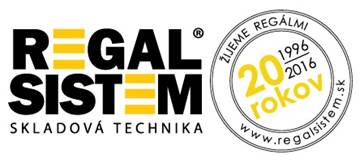 S pozdravem a úctouXxxxxxxxxxxxxxxxxxobchodní manažerREGALSISTEM s.r.o. mobil: +xxx xxx xxx xxxkancelář: xxxxxxxxxxxxxxxxxxxxxxxx                                                 Sídlo a sklad společnosti:REGALSISTEM s.r.o.                                                     IČO: 34144994          Soblahovská 7040                                                         DIČ: 2020387523911 01  Trenčín                                                              IČ DPH: SK2020387523tel.: +xxx xxx xxx xxx, +xxx xxx xxx xxxfax: +xxx xxx xxx xxxe-mailxxxxxxxxxxxxxxxxxxxxxxxxxxx                                                                                     -----------------------------www.regalsistem.cz                                                                                                    potvrzení zákazníka